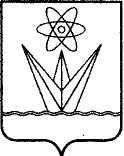 АДМИНИСТРАЦИЯЗАКРЫТОГО АДМИНИСТРАТИВНО –ТЕРРИТОРИАЛЬНОГО ОБРАЗОВАНИЯГОРОДА ЗЕЛЕНОГОРСКАКРАСНОЯРСКОГО КРАЯП О С Т А Н О В Л Е Н И ЕО признании утратившими силу некоторых постановлений Администрации ЗАТО г. ЗеленогорскаВ связи с определением собственниками помещений в многоквартирных домах размера платы за содержание жилого помещения в многоквартирных домах в порядке, установленном частью 7 статьи 156 Жилищного кодекса Российской Федерации, учитывая протоколы общих собраний собственников помещений в многоквартирных домах от 25.03.2016, от 11.02.2018, от 01.12.2021, руководствуясь Уставом города,ПОСТАНОВЛЯЮ:1. Признать утратившими силу следующие постановления Администрации ЗАТО г. Зеленогорска:- от 24.02.2015 № 24-п «Об установлении размера платы за содержание и ремонт жилого помещения в многоквартирном доме по адресу: г. Зеленогорск, ул. Строителей, д. 24» с 01.04.2016;- от 08.06.2015 № 140-п «Об установлении размера платы за содержание и ремонт жилого помещения в многоквартирном доме по адресу: г. Зеленогорск, ул. Мира, д. 20А» с 01.04.2018;- от 13.08.2020 № 102-п «Об установлении размера платы за содержание жилого помещения в многоквартирном доме по адресу: г. Зеленогорск, ул. Набережная, д. 26» с 01.01.2022.2. Настоящее постановление вступает в силу в день подписания и подлежит опубликованию в газете «Панорама».Глава ЗАТО г. Зеленогорска                                                       М.В. Сперанский 06.04.2022г. Зеленогорск№62-п